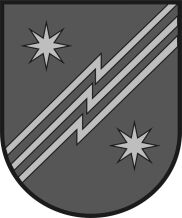 ELEKTRĖNŲ ŠVIETIMO PASLAUGŲ CENTRO DIREKTORIUSVida Kandrotienė         PATVIRTINTA         Elektrėnų švietimo paslaugų centro          direktoriaus 2020 m. vasario 17 d.         įsakymu Nr. 1VT-22ELEKTRĖNŲ SAVIVALDYBĖS MOKYTOJŲ EKSPERTŲ IR MOKYTOJŲ METODININKŲ ATVIRŲ PAMOKŲ / VEIKLŲ CIKLO „ELEKTRĖNŲ KRAŠTE GYVENTI IR MOKYTIS GERA“, SKIRTO ELEKTRĖNŲ JUBILIEJINIAMS METAMS,NUOSTATAII SKYRIUSBENDROSIOS NUOSTATOS	1. Elektrėnų savivaldybės mokytojų ekspertų ir mokytojų metodininkų atvirų pamokų/ veiklų ciklo „Elektrėnų krašte gyventi ir mokytis gera“, skirto Elektrėnų jubiliejiniams metams (toliau – Renginys), nuostatai reglamentuoja šio Renginio organizavimą, vykdymą, stebėjimą, aptarimą.	2.  Renginio tikslai:	2.1. ugdyti savivaldybės mokinių pagarbą ir meilę gimtajam kraštui, juos supančiai aplinkai, savo namams, kraštiečiams, krašto istorijai, mokymo medžiagą siejant su mokinių patirtimi, interesais, poreikiais;	2.2. skatini Elektrėnų savivaldybės mokytojus ekspertus ir mokytojus metodininkus dalintis sukaupta gerąja darbo patirtimi;	2.3. sudaryti sąlygas visiems savivaldybės mokyklų mokytojams tobulinti pamokų stebėjimo, vertinimo, apibendrinimo gebėjimus.	3. Renginio nuostatuose vartojamos sąvokos:	Atvira pamoka / veikla – pamoka arba neformaliojo švietimo užsiėmimas, ugdantis savivaldybės mokinių pagarbą ir meilę gimtajam kraštui, juos supančiai aplinkai, savo namams, kraštiečiams, krašto istorijai ir atitinkantis Renginio nuostatų reikalavimus (toliau – pamoka / veikla).	Mokytojas metodininkas – asmuo, kuriam suteikta mokytojo metodininko kvalifikacinė kategorija, gebantis puikiai organizuoti ir analizuoti ugdymo, mokymo ir mokymosi procesą, pedagogines situacijas, diegiantis šiuolaikinės didaktikos principus ir metodus, nuolat atnaujinantis savo žinias, rengiantis ugdymo projektus, aktyviai dalyvaujantis metodinėje veikloje, skleidžiantis savo gerąją pedagoginio darbo patirtį institucijoje ir regione.	Mokytojas ekspertas – asmuo, kuriam suteikta mokytojo eksperto kvalifikacinė kategorija, gebantis profesionaliai organizuoti ir analizuoti ugdymo, mokymo ir mokymosi procesą, tiriantis pedagogines situacijas, naujas mokymosi strategijas ir taikantis jas, kuriantis savo veiksmingas mokymosi strategijas, rengiantis ugdymo projektus, mokymo, mokymosi bei metodines priemones, skleidžiantis gerąją pedagoginio darbo patirtį institucijoje, regione ir šalyje. 	Autorius – Elektrėnų savivaldybės formaliojo ar/ir neformaliojo švietimo įstaigos pedagogas, turintis mokytojo eksperto ar/ir mokytojo metodininko kvalifikacinę kategoriją ir vykdantis pamoką / veiklą pagal Renginio nuostatus.	Dalyviai – Elektrėnų savivaldybės bendrąjį ugdymą teikiančių mokyklų ir neformaliojo švietimo įstaigų pedagogai, įstaigų vadovai, Elektrėnų savivaldybės administracijos 2Švietimo, kultūros ir sporto skyriaus specialistai, Elektrėnų švietimo paslaugų centro specialistai,stebintys, analizuojantys ir apibendrinantys Autoriaus vykdomą pamoką / veiklą.	Geroji patirtis – pedagogo (ų) viešai pristatoma profesinė patirtis.       II SKYRIUSRENGINIO ORGANIZAVIMAS IR VYKDYMAS	4. Renginį organizuoja Elektrėnų savivaldybės administracijos Švietimo, kultūros ir sporto skyrius, Elektrėnų švietimo paslaugų centras (toliau – Centras), Elektrėnų savivaldybės švietimo įstaigos (1 priedas).	5. Renginio etapai:	5.1. paraiškų (2 priedas) pildymas ir pateikimas, pamokų / veiklų grafiko derinimas, pasirengimas pamokoms / veikloms;	5.2. pamokų / veiklų vykdymas, stebėjimas ir aptarimas;	5.3. Elektrėnų savivaldybės mokytojų ekspertų ir mokytojų metodininkų atvirų pamokų / veiklų ciklo „Elektrėnų krašte gyventi ir mokytis gera“ baigiamasis renginys (aptarimas, stebėsenos išvadų pateikimas ir autorių pagerbimas kartu su Elektrėnų savivaldybės mokyklų metodine taryba).	6. Autorius, susitaręs su darbdaviu, gali vykdyti neribotą pamokų / veiklų skaičių. 	7. Vieną pamoką / veiklą gali vykdyti keli Autoriai.	8. Pamoka / veikla gali būti integruota (kelių dalykų, sričių, amžiaus grupių ir pan.).	9. Autorius, pageidaujantis dalyvauti Renginyje, privalo gauti savo darbdavio pritarimą (žodžiu ar raštu).	10. Paraiškos dalyvauti Renginyje, patvirtintos įstaigos vadovo parašu, priimamos iki 2020 m. balandžio 1 d. el. paštu spc@elektrenai.lt .	11. Paraiškoje būtina nurodyti, kiek Dalyvių Autorius sutinka priimti į pamoką / veiklą. Atsižvelgiant į nurodytą Dalyvių skaičių, bus vykdoma pageidaujančių stebėti pamoką / veiklą registracija el. paštu spc@elektrenai.lt. Paraiškoje būtina nurodyti preliminarią pamokos / veiklos datą. Jei vėliau pamokos / veiklos data keisis, Autorius privalo informuoti Centrą prieš 20 darbo dienų.	12. Pamokų / veiklų grafikas, kita informacija, susijusi su Renginiu, skelbiama interneto svetainėje tinklalapyje www.espc.lt.III SKYRIUSPAMOKOS / VEIKLOS STEBĖJIMAS, APTARIMAS	13. Pamokos / veiklos stebėjimo sritys:	13.1. temos atskleidimas pamokoje / veikloje.	13.2. pamokos / veiklos planavimas ir organizavimas;	13.3. mokymo ir mokymosi kokybė;	13.4. pagalba mokiniams;	13.5. vertinimas;	13.6. mokymosi aplinka, mikroklimatas, klasės / grupės valdymas;3	13.7. pasiekimai pamokoje / veikloje.	14. Pamokos / veiklos stebėjimas:	14.1. kiekvienas Dalyvis, stebintis pamoką / veiklą, pildo pamokos / veiklos stebėjimo lentelę (3 priedas);	14.2. Autoriaus(-ių) pamokos / veiklos refleksija (žodžiu arba raštu, laisva forma);	14.3. stebėjusių pamoką / veiklą Dalyvių pasisakymai, grįžtamasis ryšys apie pamoką / veiklą;	14.4. pamokos / veiklos stebėjimo apibendrinimas (pamokos / veiklos stebėjimo protokolą pildo Centro atstovas, stebėjęs pamoką / veiklą);	14.5. nesant galimybės iš karto po pamokos / veiklos organizuoti jos aptarimo, Dalyviai savo pastebėjimus, o Autorius – refleksiją pateikia Centrui el. paštu spc@elektrenai.lt iki kitos savaitės pradžios po stebėjimo.	15. Autoriams Elektrėnų savivaldybės mokytojų ekspertų ir mokytojų metodininkų atvirų pamokų / veiklų ciklo „Elektrėnų krašte gyventi ir mokytis gera“ baigiamajame renginyje bus įteikti padėkos raštai ir atminimo dovanėlės. IV SKYRIUSBAIGIAMOSIOS NUOSTATOS	16. Renginys gali turėti rėmėjų.	17. Renginio organizatoriai pasilieka teisę tartis su Autoriais dėl pamokos / veiklos, jos fragmento filmavimo, fotografavimo ir visos pamokos / veiklos arba jos fragmento publikavimo baigiamajame renginyje, kitais atvejais.	18. Renginio metu sukaupta pamokų / veiklų stebėjimo, aptarimo medžiaga bus saugoma Centro edukacinės patirties banke.Elektrėnų savivaldybės mokytojų ekspertų ir mokytojų metodininkų atvirų pamokų / veiklų ciklo „Elektrėnų krašte gyventi ir mokytis gera“, skirto Elektrėnų jubiliejiniams metams, nuostatų      			1 priedasELEKTRĖNŲ SAVIVALDYBĖS ŠVIETIMO ĮSTAIGŲ, DALYVAUJANČIŲ RENGINYJE, SĄRAŠAS1. Elektrėnų „Versmės“ gimnazija2. Elektrėnų „Ąžuolyno“ progimnazija
3. Elektrėnų sav. Vievio gimnazija4. Elektrėnų sav. Semeliškių gimnazija5.  Elektrėnų sav. Kietaviškių pagrindinė mokykla 6. Elektrėnų pradinė mokykla7. Elektrėnų sav. Vievio Jurgio Milančiaus pradinė mokykla8. Elektrėnų lopšelis-darželis „Pasaka“ 9. Elektrėnų mokykla-darželis „Žiogelis“10. Elektrėnų sav. Pylimų vaikų lopšelis-darželis11. Elektrėnų meno mokykla12. Elektrėnų sav. Vievio meno mokykla13. Elektrėnų vaikų lopšelis-darželis „Drugelis“14. Elektrėnų sav. Semeliškių vaikų darželis „Gandriukas“15. Elektrėnų sav. Vievio lopšelis-darželis „Eglutė“______________________________Elektrėnų savivaldybės mokytojų ekspertų ir mokytojų metodininkų atvirų pamokų / veiklų ciklo „Elektrėnų krašte gyventi ir mokytis gera“, skirto Elektrėnų jubiliejiniams metams, nuostatų      2 priedasPARAIŠKA(Įstaigos pavadinimas)Direktorius			(parašas)			(vardas, pavardė)_____________________________Elektrėnų savivaldybės mokytojų ekspertų ir mokytojų metodininkų atvirų pamokų / veiklų ciklo „Elektrėnų krašte gyventi ir mokytis gera“, skirto Elektrėnų jubiliejiniams metams, nuostatų      3 priedasPamokos / veiklos stebėjimo lentelė    20__ _____________  ___ (data) 1. Švietimo įstaigos pavadinimas ________________________________________________ 2. Mokytojas ________________________________________________________________                                                       (Vardas pavardė, kvalifikacinė kategorija)3. Mokomasis dalykas _________________________________________________________                                                                  4. Klasė / grupė _________________, mokinių skaičius: sąraše _______ pamokoje / veikloje_      5.Stebėtojas    ________________________________________________________________                                                                      (Vardas pavardė, dėstomas dalykas, kvalifikacinė kategorija) Pamokos / veiklos tema: _____________________________________________________						Pamokos uždavinys: ________________________________________________________	 Stebėtojo atsiliepimai ......................................................................................................................... ................................................................................................................................................................ ...................................................................................................................Parašas................................. ĮSAKYMASDĖL ELEKTRĖNŲ SAVIVALDYBĖS MOKYTOJŲ EKSPERTŲ IR MOKYTOJŲ METODININKŲ ATVIRŲ PAMOKŲ /VEIKLŲ CIKLO „ELEKTRĖNŲ KRAŠTE GYVENTI IR MOKYTIS GERA“SKIRTO ELEKTRĖNŲ JUBILIEJINIAMS METAMSNUOSTATŲ PATVIRTINIMO2020 m. vasario 17 d. Nr. 1VT-22ElektrėnaiVadovaudamasi Elektrėnų savivaldybės tarybos 2018 m. lapkričio 28 d. sprendimu Nr. V.TS-227 patvirtintų Elektrėnų švietimo paslaugų centro nuostatų 23.8. ir 29.10. punktais, tvirtinu Elektrėnų savivaldybės mokytojų ekspertų ir mokytojų metodininkų atvirų pamokų / veiklų ciklo „Elektrėnų krašte gyventi ir mokytis gera“ skirto Elektrėnų jubiliejiniams metams nuostatus (pridedama).Direktorė                                                                                                      Vida MikalajūnienėEil. Nr.Autoriaus (mokytojo) vardas, pavardėKvalifikacinė kategorija (MM,ME)Dalykas, sritisPreliminari pamokos / veiklos dataKlasė (s), grupė(s)Dalyvių, galinčių stebėti atvirą pamoką / veiklą, skaičiusPamokos/veiklos filmavimo / fotografavimo galimybės (sutinka / nesutinka)Eil.Nr. STEBIMOS PAMOKOS / VEIKLOS SRITYS TRUMPAS APRAŠYMAS, PASTEBĖJIMAI  1. Temos atskleidimas pamokoje / veikloje.(Tema susijusi su mokinių pagarba ir meile gimtajam kraštui, juos supančiai aplinkai, savo namams, kraštiečiams, krašto istorijai)2. Pamokos / veiklos planavimas ir organizavimas (Pamokos / veiklos eiga nuosekli ir logiška. Mokytojas įtraukia į mokymąsi kiekvieną vaiką, medžiagą siedamas su mokinių patirtimi, kasdienybe. Mokymosi procesas vyksta visą pamoką / veiklą, užduotys įvairios, skatinančios mokinių dėmesį.)3. Mokymo ir mokymosi kokybė (Orientuojamasi į mokinius. Naudojami aktyvieji metodai. Mokiniai aktyviai dalyvauja pamokos / veiklos vyksmo kūrime, skatinamas bendradarbiavimas. Sudaromos galimybės savarankiškam mokymuisi.)4.  Pagalba mokiniams(mokymosi palaikymas: konsultavimas, mokymosi sunkumų, elgesio sutrikimų turintiems mokiniams; mokymo-si motyvacijos koregavimas.)5.  Vertinimas (Mokinių pasiekimų vertinimas individualizuotas, jis skatina mokinius mokytis. Grįžtamasis ryšys apie mokymosi pasiekimus teikiamas greitai, diferencijuotai, naudojamos įvairios vertinimo formos. )6.Mokymosi aplinka, mikroklimatas ir klasės / grupės valdymas (Racionaliai išnaudojamos erdvės, priemonės, informaciniai šaltiniai, prietaisai.   Atmosfera klasėje palanki mokytis, nebijoma klysti.) 7. Pasiekimai pamokoje / veikloje (Pamokoje / kiekvienas mokinys įsitraukia į darbą. Mokinys reflektuoja, ar pasiekė pamokos uždavinį, apibendrina išmoktą informaciją. )